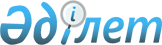 О Булгакбаеве Б.А.Постановление Правительства Республики Казахстан от 15 января 2004 года N 37      Правительство Республики Казахстан постановляет: 

      Назначить Булгакбаева Болатбека Акылбаевича Председателем Агентства Республики Казахстан по борьбе с экономической и коррупционной преступностью (финансовая полиция), освободив от ранее занимаемой должности.       Премьер-Министр 

      Республики Казахстан 
					© 2012. РГП на ПХВ «Институт законодательства и правовой информации Республики Казахстан» Министерства юстиции Республики Казахстан
				